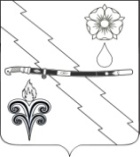 СОВЕТ КАБАРДИНСКОГО СЕЛЬСКОГО ПОСЕЛЕНИЯАПШЕРОНСКОГО РАЙОНАчетвертого созываРЕШЕНИЕот 20.04.2021                                                                                                          № 59станица КабардинскаяО внесении изменений в решение Совета Кабардинского сельского поселения Апшеронского района № 76 от 23. 09. 2016 года «О налоге на имущество физических лиц»В соответствии с Федеральным законом от 29 сентября 2019 года № 325-ФЗ «О внесении изменений в части первую и вторую Налогового кодекса Российской Федерации», Устава Кабардинского сельского поселения Апшеронского района, Совет Кабардинского сельского поселения Апшеронского района р е ш и л: 1. Абзацы подпункта 1 пункта 2 изложить в новой редакции:- жилых домов, частей жилых домов, квартир, частей квартир, комнат;- объектов незавершенного строительства в случае, если проектируемым назначением таких объектов является жилой дом;- единых недвижимых комплексов, в состав которых входит хотя бы один жилой дом;- гаражей и машино-мест, в том числе расположенных в объектах налогообложения, указанных в подпункте 2 настоящего пункта;- хозяйственных строений или сооружений, площадь каждого из которых не превышает 50 квадратных метров и которые расположены на земельных участках для ведения личного подсобного хозяйства, огородничества, садоводства или индивидуального жилищного строительства. 2. Решение Совета Кабардинского сельского поселения Апшеронского района № 52 от 03.02.2021 года «О внесении изменений в решение Совета Кабардинского сельского поселения Апшеронского района № 76 от 23.09.2016 года «О налоге на имущество физических лиц» признать утратившим силу.3. Главному специалисту администрации Кабардинского сельского поселения Апшеронского района (Ю.А. Демина) опубликовать настоящее решение в газете «Апшеронский рабочий» и разместить на сайте администрации Кабардинского сельского поселения Апшеронского района в сети Интернет в установленном порядке.4. Настоящее решение вступает в силу со дня его официального опубликования и распространяется на правоотношения с 29 октября 2019 года.Глава Кабардинскогосельского поселенияАпшеронского района                                                                                А.В. Бегим